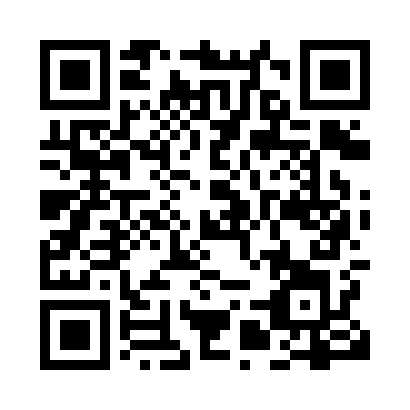 Prayer times for Kolda, SenegalWed 1 May 2024 - Fri 31 May 2024High Latitude Method: NonePrayer Calculation Method: Muslim World LeagueAsar Calculation Method: ShafiPrayer times provided by https://www.salahtimes.comDateDayFajrSunriseDhuhrAsrMaghribIsha1Wed5:256:3912:574:077:158:252Thu5:246:3912:574:087:158:253Fri5:246:3812:574:097:158:254Sat5:236:3812:564:097:158:265Sun5:236:3712:564:107:168:266Mon5:226:3712:564:107:168:267Tue5:226:3712:564:117:168:278Wed5:216:3612:564:117:168:279Thu5:216:3612:564:127:168:2710Fri5:206:3612:564:127:178:2811Sat5:206:3512:564:137:178:2812Sun5:196:3512:564:137:178:2813Mon5:196:3512:564:147:178:2914Tue5:196:3512:564:147:188:2915Wed5:186:3412:564:157:188:3016Thu5:186:3412:564:157:188:3017Fri5:186:3412:564:157:188:3018Sat5:176:3412:564:167:198:3119Sun5:176:3412:564:167:198:3120Mon5:176:3312:564:177:198:3221Tue5:166:3312:564:177:208:3222Wed5:166:3312:564:187:208:3223Thu5:166:3312:574:187:208:3324Fri5:166:3312:574:197:208:3325Sat5:156:3312:574:197:218:3426Sun5:156:3312:574:197:218:3427Mon5:156:3312:574:207:218:3428Tue5:156:3312:574:207:228:3529Wed5:156:3312:574:217:228:3530Thu5:156:3312:574:217:228:3631Fri5:156:3312:584:217:238:36